UNIVERSIDADE FEDERAL DO RIO DE JANEIROINSTITUTO DE PESQUISAS DE PRODUTOS NATURAISBloco H, CCS, 21941-902, Cidade Universitária, Rio de Janeiro, RJTel: (21) 3938-6512 email: posgrad@ippn.ufrj.brUNIVERSIDADE FEDERAL DO RIO DE JANEIROINSTITUTO DE PESQUISAS DE PRODUTOS NATURAISBloco H, CCS, 21941-902, Cidade Universitária, Rio de Janeiro, RJTel: (21) 3938-6512 email: posgrad@ippn.ufrj.brUNIVERSIDADE FEDERAL DO RIO DE JANEIROINSTITUTO DE PESQUISAS DE PRODUTOS NATURAISBloco H, CCS, 21941-902, Cidade Universitária, Rio de Janeiro, RJTel: (21) 3938-6512 email: posgrad@ippn.ufrj.brUNIVERSIDADE FEDERAL DO RIO DE JANEIROINSTITUTO DE PESQUISAS DE PRODUTOS NATURAISBloco H, CCS, 21941-902, Cidade Universitária, Rio de Janeiro, RJTel: (21) 3938-6512 email: posgrad@ippn.ufrj.brUNIVERSIDADE FEDERAL DO RIO DE JANEIROINSTITUTO DE PESQUISAS DE PRODUTOS NATURAISBloco H, CCS, 21941-902, Cidade Universitária, Rio de Janeiro, RJTel: (21) 3938-6512 email: posgrad@ippn.ufrj.brUNIVERSIDADE FEDERAL DO RIO DE JANEIROINSTITUTO DE PESQUISAS DE PRODUTOS NATURAISBloco H, CCS, 21941-902, Cidade Universitária, Rio de Janeiro, RJTel: (21) 3938-6512 email: posgrad@ippn.ufrj.brUNIVERSIDADE FEDERAL DO RIO DE JANEIROINSTITUTO DE PESQUISAS DE PRODUTOS NATURAISBloco H, CCS, 21941-902, Cidade Universitária, Rio de Janeiro, RJTel: (21) 3938-6512 email: posgrad@ippn.ufrj.br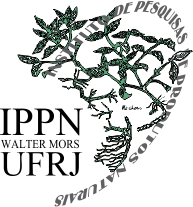 SOLICITAÇÃO DE HOMOLOGAÇÃO BANCA DEFESA DE PROJETOSOLICITAÇÃO DE HOMOLOGAÇÃO BANCA DEFESA DE PROJETOSOLICITAÇÃO DE HOMOLOGAÇÃO BANCA DEFESA DE PROJETOSOLICITAÇÃO DE HOMOLOGAÇÃO BANCA DEFESA DE PROJETOSOLICITAÇÃO DE HOMOLOGAÇÃO BANCA DEFESA DE PROJETOSOLICITAÇÃO DE HOMOLOGAÇÃO BANCA DEFESA DE PROJETOSOLICITAÇÃO DE HOMOLOGAÇÃO BANCA DEFESA DE PROJETOSOLICITAÇÃO DE HOMOLOGAÇÃO BANCA DEFESA DE PROJETOSOLICITAÇÃO DE HOMOLOGAÇÃO BANCA DEFESA DE PROJETO(     ) Mestrado(     ) Mestrado(     ) Mestrado(     ) Mestrado(     ) Doutorado(     ) Doutorado(     ) Doutorado(     ) Doutorado(     ) DoutoradoNome:Nome:Nome:Nome:Nome:Nome:Nome:DRE:DRE:TÍTULO TÍTULO TÍTULO TÍTULO TÍTULO TÍTULO TÍTULO TÍTULO TÍTULO Data:Data:Data:Data:Horário:Horário:Horário:Horário:Horário:Local:Local:Local:Local:Local:Local:Local:Local:Local:Atenção: a reserva do local deve ser feita antes da entrega deste documentoAtenção: a reserva do local deve ser feita antes da entrega deste documentoAtenção: a reserva do local deve ser feita antes da entrega deste documentoAtenção: a reserva do local deve ser feita antes da entrega deste documentoAtenção: a reserva do local deve ser feita antes da entrega deste documentoAtenção: a reserva do local deve ser feita antes da entrega deste documentoAtenção: a reserva do local deve ser feita antes da entrega deste documentoAtenção: a reserva do local deve ser feita antes da entrega deste documentoAtenção: a reserva do local deve ser feita antes da entrega deste documentoSUGESTÃO DE BANCA EXAMINADORASUGESTÃO DE BANCA EXAMINADORASUGESTÃO DE BANCA EXAMINADORASUGESTÃO DE BANCA EXAMINADORASUGESTÃO DE BANCA EXAMINADORASUGESTÃO DE BANCA EXAMINADORASUGESTÃO DE BANCA EXAMINADORASUGESTÃO DE BANCA EXAMINADORASUGESTÃO DE BANCA EXAMINADORAExaminadorExaminadorExaminadorExaminadorExaminadorExaminadorUnidade/InstituiçãoUnidade/InstituiçãoUnidade/Instituição1.1.1.1.1.1.2.2.2.2.2.2.3.3.3.3.3.3.4.4.4.4.4.4.5.5.5.5.5.5.INFORMAÇÕES OBRIGATÓRIAS INFORMAÇÕES OBRIGATÓRIAS INFORMAÇÕES OBRIGATÓRIAS INFORMAÇÕES OBRIGATÓRIAS INFORMAÇÕES OBRIGATÓRIAS INFORMAÇÕES OBRIGATÓRIAS INFORMAÇÕES OBRIGATÓRIAS INFORMAÇÕES OBRIGATÓRIAS INFORMAÇÕES OBRIGATÓRIAS ExaminadorExaminadorInstituição DoutoramentoCPFCPFE-mailE-mailE-mailE-mail1122334455Rio de Janeiro, ______ de ___________________ de _________                               Assinatura discente:                               Assinatura orientador:Rio de Janeiro, ______ de ___________________ de _________                               Assinatura discente:                               Assinatura orientador:Rio de Janeiro, ______ de ___________________ de _________                               Assinatura discente:                               Assinatura orientador:Rio de Janeiro, ______ de ___________________ de _________                               Assinatura discente:                               Assinatura orientador:Rio de Janeiro, ______ de ___________________ de _________                               Assinatura discente:                               Assinatura orientador:Rio de Janeiro, ______ de ___________________ de _________                               Assinatura discente:                               Assinatura orientador:Rio de Janeiro, ______ de ___________________ de _________                               Assinatura discente:                               Assinatura orientador:Rio de Janeiro, ______ de ___________________ de _________                               Assinatura discente:                               Assinatura orientador:Rio de Janeiro, ______ de ___________________ de _________                               Assinatura discente:                               Assinatura orientador:OBSERVAÇÕES IMPORTANTESDe acordo com o Art. 36º § 2º da Regulamentação Geral do Programa de Pós-Graduação de agosto de 2018, a Defesa de Projeto de Dissertação deverá ser realizada do 6º ao 16º mês da matrícula no curso e repetida apenas uma vez, num prazo máximo de 4 meses. A Defesa do Projeto de Tese deverá ser realizada do 12º ao 26º mês da matrícula no curso e repetida apenas uma vez, num prazo máximo de 6 meses.De acordo com o Art. 37º da Regulamentação Geral do Programa de Pós-Graduação de agosto de 2018, a banca examinadora será presidida pelo orientador e composta por mais 2 membros titulares e 1 suplente, sendo pelo menos 1 dos membros titulares pertencente ao corpo docente do Programa de Pós-Graduação do IPPN.Para mais informações, consulte os Art. 36º ao 40º da Regulamentação Geral do Programa de Pós-Graduação de agosto de 2018.Para que a solicitação de banca seja encaminhada para homologação, ela deverá ser entregue na Secretaria da PG em até 3 dias úteis antes da realização da reunião da CDPPG. Só serão aceitos os documentos completamente preenchidos. É obrigatória a indicação de 5 nomes no campo “Sugestão de banca examinadora”.A defesa só poderá ocorrer após homologação da banca na reunião da CDPPG.O calendário com as datas das reuniões da CDPPG está fixado no mural ao lado da Secretaria da PG e disponibilizado no site.A solicitação será encaminhada para a reunião mediante a entrega dos seguintes documentos:Formulário de Solicitação de Homologação de banca;Cópia do Histórico Escolar;Arquivo PDF dos Currículos Lattes dos membros externos ao IPPN e arquivo docx deste formulário preenchido (podem ser entregues no pendrive ou enviados anteriormente à solicitação por e-mail para posgrad@ippn.ufrj.br).Não há necessidade de preenchimento do CPF e do e-mail dos membros internos indicados neste formulário.